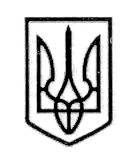                        УКРАЇНА                                                      СТОРОЖИНЕЦЬКА МІСЬКА РАДА                                    ЧЕРНІВЕЦЬКОГО РАЙОНУ           ПРОЄКТ      ЧЕРНІВЕЦЬКОЇ ОБЛАСТІХXX позачергова сесія VІIІ скликанняР  І  Ш  Е  Н  Н  Я     №        - 30/2023 22  червня  2023 року                                                                                              м. СторожинецьПро організацію безкоштовного харчуваннядітей пільгової категорії у закладах освіти Сторожинецької міської ради впродовж 2023-2024 навчального рокуКеруючись законами України «Про місцеве самоврядування в Україні», «Про освіту», «Про дошкільну освіту», «Про повну загальну середню освіту», «Про охорону дитинства», на виконання Постанов Кабінету Міністрів України від 19.06.2002 № 856 «Про організацію харчування окремих категорій учнів у загальноосвітніх навчальних закладах» (із змінами), від 24.03.2021 № 305 «Про затвердження норм та Порядку організації харчування у закладах освіти та дитячих закладах оздоровлення та відпочинку» (із змінами), з метою забезпечення безкоштовним харчуванням дітей пільгових категорій у закладах освіти,міська рада вирішила:Забезпечити безкоштовним харчуванням у закладах освіти ЗЗСО (впродовж 2023-2024 навчального року) та ЗДО (впродовж 2023-2024 навчального року з продовженням до 31.08.2024 р.) Сторожинецької  міської ради Чернівецького району Чернівецької  області:Дітей-сиріт;Дітей, позбавлених батьківського піклування;Дітей з особливими освітніми потребами, які навчаються у спеціальних та інклюзивних класах (групах);Дітей, один із батьків (батьки) яких має статус учасника бойових дій:Захищав/захищає незалежність, суверенітет та територіальну цілісність України і брав/бере безпосередню участь в антитерористичній операції, забезпеченні її проведення чи у                                                                    продовження рішення XXX  позачергової сесії                                                                                   Сторожинецької міської ради VIII скликання                                                                   від 22.06.2023 року №    -30 /2023здійсненні заходів із забезпечення національної безпеки і оборони, відсічі і стримування збройної агресії Російської Федерації в Донецькій та Луганській областях, або  (та ) на інших територіях, де в період виконання цих завдань велися воєнні (бойові) дії. Відповідно до додатку 4ПКМУ № 413 від 20.08.2014 р., підтвердженням є документ, виданий територіальним центром комплектування та соціальної підтримки або документ, який виданий командуванням військової частини, де військовослужбовець проходить службу на даний час, складений на офіційному бланку, зареєстрований в журналі вихідних документів та затверджений підписом уповноваженої особи з відповідним текстом, в якому вказано термін перебування в районі антитерористичної операції військовослужбовця або (та) на інших територіях, де в період виконання цих завдань велися воєнні (бойові) дії;Загинув під час виконання військового обов’язку;Дітей, зареєстрованих, як внутрішньо переміщені особи;Учнів 1-4 класів та вихованців дошкільних груп НВК й ЗДО із малозабезпечених сімей;Дітей з інвалідністю (крім дітей з інвалідністю, для яких організовано педагогічний патронаж на дому) у ЗЗСО (1-11 класів) та у ЗДО.Керівникам закладів освіти громади, забезпечувати дітей, які відносяться до вищевказаних категорій, безкоштовним харчуванням при наявності підтверджуючих документів. Відділу документообігу та контролю (М.БАЛАНЮК) забезпечити   оприлюднення рішення на офіційному веб-сайті Сторожинецької міської ради Чернівецького району Чернівецької області. Дане рішення набуває чинності з моменту оприлюднення.Організацію виконання даного рішення покласти на начальника Відділу освіти Сторожинецької міської ради Я. СТРІЛЕЦЬКОГО.                                                          Контроль за виконанням рішення покласти на першого заступника міського голови Ігоря БЕЛЕНЧУКА та постійну комісію з питань освіти та науки, культури, фізкультури і спорту (В. БОЖЕСКУЛ). Сторожинецький міський голова                                    Ігор МАТЕЙЧУК                         Виконавець:Начальник Відділу освіти                                         Ярослав СТРІЛЕЦЬКИЙПогоджено:Секретар міської ради                                                Дмитро БОЙЧУКПерший заступник міського голови                          Ігор  БЕЛЕНЧУКНачальник юридичного відділу                                 Олексій КОЗЛОВНачальник відділу організаційноїта кадрової роботи                                                       Ольга ПАЛАДІЙНачальник відділу документообігу та контролю                                                                  Микола БАЛАНЮКГолова постійної комісії з питань освіти та науки, культури,фізкультури і спорту                                                    Владіслава БОЖЕСКУЛ    